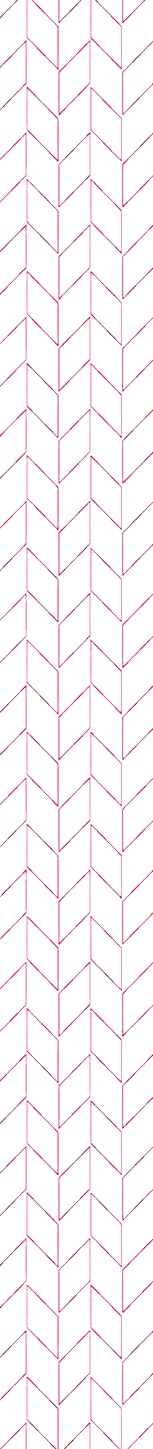 Муниципальное автономное общеобразовательное учреждение"Средняя общеобразовательная школа №8 с углубленным изучением математики и английского языка"Центр цифрового и гуманитарного профилей«Точка Роста»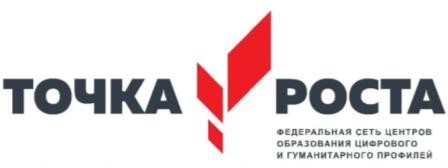 Дополнительная общеразвивающая программа  «Питон-программирование» направление: техническоевозраст учащихся: 13-16 лет    срок реализации 2 года (68 часов)Составил: учительинформатикиАрутюнян Манвел Кареновичг. Боровичи                                                      2020 г.ПОЯСНИТЕЛЬНАЯ ЗАПИСКАПрограмма создана в соответствии с нормативными документами Министерства общего и профессионального образования Российской Федерации и Государственного комитета Российской Федерации по Физической культуре, спорту и туризму:Письмо МО и РТ от 18.08.2010 г №6871/10 «О введении ФГОС НОО» «Стандарты второго поколения: Рекомендации по организации  внеучебной деятельности учащихся». Закон Российской Федерации «Об образовании» от 10.07.92. № 3266-1, в редакции федеральных законов от 13.01.96. № 12-ФЗ, от 16.11.97. № 144-ФЗ, 20.07.2000 № 102-ФЗ, от 07.08.2000 № 122-ФЗ, от 13.02.2002 № 20-ФЗ, Типовое положение об общеобразовательном учреждении дополнительного образования детей (Постановление Правительства Российской Федерации от 07.03.95. № 233)Информатика — это естественнонаучная дисциплина о закономерностях протекания информационных процессов в системах различной природы, а также о методах и средствах их автоматизации.Многие положения, развиваемые информатикой, рассматриваются как основа создания и использования информационных и коммуникационных технологий — одного из наиболее значимых технологических достижений современной цивилизации. Вместе с математикой, физикой, химией, биологией изучение информатики закладывает основы естественнонаучного мировоззрения.Информатика имеет большое и всевозрастающее число междисциплинарных связей, причем как на уровне понятийного аппарата, так и на уровне инструментария. Многие предметные знания и способы деятельности (включая использование средств ИКТ), освоенные обучающимися на базе информатики, находят применение как в рамках образовательного процесса при изучении других предметных областей, так и в иных жизненных ситуациях. Они становятся значимыми для формирования качеств личности, т. е. ориентированы на формирование метапредметных и личностных результатов. На протяжении всего периода становления школьной информатики в ней накапливался опыт формирования образовательных результатов, которые в настоящее время принято называть современными образовательными результатами.Одной из основных черт нашего времени является всевозрастающая изменчивость окружающего мира. В этих условиях велика роль фундаментального образования, обеспечивающего профессиональную мобильность человека, готовность его к освоению новых технологий, в том числе информационных. Необходимость подготовки личности к быстро наступающим переменам в обществе требует развития разнообразных форм мышления, формирования у учащихся умений организации собственной учебной деятельности, их ориентации на деятельностную жизненную позицию.Приоритетное внимание к естественно-математическому и технологическому образованию, последовательная политика в обеспечении его высокого качества. Автоматизированные и компьютерные производства, новые информационные технологии, занявшие устойчивые позиции на современных предприятиях и организациях, предъявляют высокие требования к ИКТ–компетентности выпускников.Каждая сфера деятельности человека: медицина, проектирование зданий, машин, образование, – не обходится без применения компьютерных технологий в современном мире. Соответственно, навыки программирования пользуются высоким спросом.Изучение курса вносит значительный вклад в достижение главных целей основного общего образования, способствуя:развитию общеучебных умений и навыков на основе средств и методов информатики и ИКТ, в том числе овладению умениями работать с различными видами информации, самостоятельнопланировать и осуществлять индивидуальнуюи коллективную информационную деятельность, представлять и оценивать ее результаты;целенаправленному формированию таких общеучебных понятий, как «объект», «система», «модель», «алгоритм» и др.;воспитанию ответственного и избирательного отношения к информации; развитию познавательных, интеллектуальных и творческих способностей учащихся.Предлагаемая программа «Питон-программирование» предназначена для организации по трем взаимосвязанным направлениям развития личности: общеинтеллектуальное, общекультурное и социальное.Программа курса рассчитана на 68 часов и ориентирована на учащихся 7-10 классов (13–16 лет).Цель программы:освоение компьютера - современного инструмента познавательной и творческой деятельности.Задачи программы:обучающие:освоение основных алгоритмических конструкций;обучение основам алгоритмизации и программирования;освоение первоначальных навыков программирования на языке программирования высокого уровня Python;приобщение к проектно-творческой деятельности;воспитывающие: воспитание интереса к информационной и коммуникационной сфере человеческой деятельности,воспитание потребности соблюдать этические и правовые нормы работы с информацией; воспитание бережного отношения к техническим устройствам;развивающая: развитие творческого воображения, алгоритмического мышления учащихся;развитие навыков планирования проекта, умения работать в группе;развитие навыков ориентации в информационных потоках окружающего мира и применения точной и понятной инструкции для решения учебных задач и в повседневной жизни.В основу курса положены принципы:Соответствие возрастным особенностям обучающихся;преемственность с технологиями учебной деятельности;опора на традиции и положительный опыт организации внеурочной деятельности;опора на ценности воспитательной системы школы;свободный выбор на основе личных интересов и склонностей ребенка;практико-ориентированность, обеспечивающая отбор содержания, направленного на решение простейших практических задач планирования деятельности, поиска нужной информации, инструментирования всех видов деятельности на базе общепринятых средств информационной деятельности, реализующих основные пользовательские возможности информационных технологий;принцип дидактической спирали;принцип развивающего обучения. Программа курса реализуется в 7 – 8 классах основной школы за счет части, формируемой участником образовательного процесса (7 класс -1ч в неделю, всего 34 часа, 8 класс -1ч в неделю, всего 34 часа).ПРЕДПОЛАГАЕМЫЕ РЕЗУЛЬТАТЫ РЕАЛИЗАЦИИ ПРОГРАММЫ.Воспитательные результаты реализации программы.Первый уровень результатов – приобретение школьником социальных знаний (об общественных нормах, об устройстве общества, о социально одобряемых и неодобряемых формах поведения в обществе и т.п.), понимания социальной реальности и повседневной жизни.1-й уровень – школьник знает и понимает общественную жизнь.Второй уровень результатов – получение школьником опыта переживания и позитивного отношения к базовым ценностям общества (человек, семья, Отечество, природа, мир, знания, труд, культура), ценностного отношения к социальной реальности в целом. 2-й уровень – школьник ценит общественную жизнь.Третий уровень результатов – получение школьником опыта самостоятельного социального действия. Для достижения данного уровня результатов особое значение имеет взаимодействие школьника с социальными субъектами за пределами школы, в открытой общественной среде. 3-й уровень – школьник самостоятельно действует в общественной жизни.Личностные результаты реализации программы.формирование ответственного отношения к учению, готовности и способности обучающихся к саморазвитию и самообразованию на основе мотивации к обучению и познанию;формирование коммуникативной компетентности в общении и сотрудничестве со сверстниками, детьми старшего и младшего возраста, взрослыми в процессе образовательной и творческой деятельности.Метапредметные результаты реализации программы.умение самостоятельно планировать пути достижения целей, осознанно выбирать наиболее эффективные способы решения познавательных задач;умение осуществлять контроль своей деятельности в процессе достижения результата;умение оценивать правильность выполнения учебной задачи, собственные возможности ее решения;умение создавать, применять и преобразовывать знаки и символы, модели и схемы для решения учебных и познавательных задач;умение  организовывать учебное сотрудничество и совместную деятельность с учителем и сверстниками; работать индивидуально и в группе;формирование и развитие компетентности в области использования  информационно-коммуникационных  технологий (далее ИКТ-компетенции).ГОДОВОЙ   ПЛАН-ГРАФИК РАСПРЕДЕЛЕНИЯ УЧЕБНОГО МАТЕРИАЛА7 класс8 классТЕМАТИЧЕСКИЙ ПЛАН ПРОГРАММЫСОДЕРЖАНИЕ ПРОГРАММЫИстория языков программирования. Язык Python.7 классСодержание деятельности:История языков программирования. Компиляция и интерпретация.Знакомство с Python и средами программирования.Виды деятельности: познавательная; практическая.Формы деятельности: беседы; подготовка докладов; мультимедийных презентаций; работа в творческих группах;.Простейшие программы. Реализация вычислений и ветвлений.7 классСодержание деятельности:Типы данных в программировании. Определение переменной. Локальные и глобальные переменные. Ввод данных с клавиатуры. Логические выражения. Условный оператор. Инструкция if.Множественное ветвление.Виды деятельности: познавательная; практическая.Формы деятельности: групповая проблемная работа; беседы; подготовка проекта; работа в творческих группах.Реализация циклических, вспомогательных алгоритмов. Рекурсия.7 классСодержание деятельности:Цикл While и For. Вложенные циклы. Процедуры. Функции. Функции в программировании. Параметры и аргументы функций. Рекурсия.Сумма и произведение цифр числа. Числа Фибоначчи (вычисление с помощью цикла while и рекурсии). Алгоритм Евклида (нахождение наибольшего общего делителя). Вычисление факториала на языке программирования Python. Перевод чисел из десятичной системы счисления в двоичную. Решето Эратосфена - алгоритм определения простых чисел. Тестирование простоты числа методом перебора делителей.Виды деятельности: познавательная; практическая.Формы деятельности: групповая проблемная работа; беседы; подготовка проекта; работа в творческих группах.Словари. Массивы. Обработка массивов.7 классСодержание деятельности:Введение в словари.Массивы. Основные задачи обработки массивов: поиск, сортировка, реверс. Отбор элементов массива по условию.Виды деятельности: познавательная; практическая.Формы деятельности: групповаяпроблемная работа; беседы; подготовка проекта; работа в творческих группах.8 классСодержание деятельности:Сортировка выбором (поиск минимума и перестановка). Сортировка методом пузырька. Двоичный (бинарный) поиск элемента в массиве.Списки — изменяемые последовательности. Замена элементов в списке Виды деятельности: познавательная; практическая.Формы деятельности: групповаяпроблемная работа; беседы; подготовка проекта; работа в творческих группах.Символьные строки. Обработка символьных строк. 8 классСодержание деятельности:Строки как последовательности символов.Функции для работы с символьными строками. Преобразования «строка-число». Строки в процедурах и функциях. Сравнение и сортировка строк.Виды деятельности: познавательная; практическая.Формы деятельности: групповаяпроблемная работа; беседы; подготовка проекта; работа в творческих группах.Матрицы. Ввод, вывод, обработка матриц. Чтение и запись текстовых файлов.8 классСодержание деятельности:Матрицы. Ввод матриц с клавиатуры, с помощью генератора случайных чисел. Обработка матриц.Файлы. Чтение текстового файла. Запись в файл.Обработка смешанных данных, записанных в файле.Виды деятельности: познавательная; практическая.Формы деятельности: групповаяпроблемная работа; беседы; подготовка проекта; работа в творческих группах.ОПИСАНИЕ МАТЕРИАЛЬНО-ТЕХНИЧЕСКОГО ОБЕСПЕЧЕНИЯ ПРОГРАММЫДля освоения содержания курса«Питон-программирование» необходимо наличие следующего программного обеспечения:операционная система;файловый менеджер (в составе операционной системы);браузер (в составе операционной системы или др.);антивирусная программа;программа-переводчик;система программированияРассмотрено:на заседании школьного ШМО учителей математики, физики, информатикипротокол №________________Семенова А.А.«___»___________2020 годСогласовано:заместитель директорапо УВР_______Головань Н. В.«____»_________2020 годУтверждаю:директор школы___________Л. И. Артемьева«_____»__________2020 годКлассКоличество часов в неделюВсего часов71348134ИтогоИтого68№ п/пТемаКоличество часов1.История языков программирования. Язык Python. 32.Простейшие программы. Реализация вычислений и ветвлений.93.Реализация циклических, вспомогательных алгоритмов. Рекурсия.144.Словари. Массивы. Обработка массивов8Всего34№ п/пТемаКоличество часовКоличество часов№ п/пТемааудиторныевнеаудиторные1.Словари. Массивы. Обработка массивов882.Символьные строки. Обработка символьных строк.14143.Матрицы. Ввод, вывод, обработка матриц. 
Чтение и запись текстовых файлов.1212Всего3434№п.пНаименование раздела программыСодержание программного материалаКоличествочасов всего1История языков программирования. Язык Python. История языков программирования. Компиляция и интерпретация.Знакомство с Python и средами программирования.32Простейшие программы. Реализация вычислений и ветвлений.Типы данных в программировании. Определение переменной. Локальные и глобальные переменные. Ввод данных с клавиатуры. Логические выражения. Условный оператор. Инструкция if.Множественное ветвление.93Реализация циклических, вспомогательных алгоритмов. Рекурсия.Цикл While и For. Вложенные циклы. Процедуры. Функции. Функции в программировании. Параметры и аргументы функций. Рекурсия.Сумма и произведение цифр числа Числа Фибоначчи (вычисление с помощью цикла while и рекурсии) Алгоритм Евклида (нахождение наибольшего общего делителя) Вычисление факториала на языке программирования PythonПеревод чисел из десятичной системы счисления в двоичную Решето Эратосфена - алгоритм определения простых чисел Тестирование простоты числа методом перебора делителей144Словари. Массивы. Обработка массивовВведение в словари.Массивы. Основные задачи обработки массивов: поиск, сортировка, реверс. Отбор элементов массива по условию.Сортировка выбором (поиск минимума и перестановка). Сортировка методом пузырька. Двоичный (бинарный) поиск элемента в массиве Списки — изменяемые последовательности. Отбор элементов массива по условию. Замена элементов в списке 165Символьные строки. Обработка символьных строк.Строки как последовательности символов. Функции для работы с символьными строками. Преобразования «строка-число». Строки в процедурах и функциях. Сравнение и сортировка строк.146Матрицы. Ввод, вывод, обработка матриц.Чтение и запись текстовых файлов.Матрицы. Ввод матриц с клавиатуры, с помощью генератора случайных чисел. Обработка матриц.Файлы. Чтение текстового файла. Запись в файл.Обработка смешанных данных, записанных в файле.12№ п/пНаименование объектов и средств материально-технического обеспеченияКоличество1.Библиотечный фонд (книгопечатная продукция)1.Библиотечный фонд (книгопечатная продукция)1.Библиотечный фонд (книгопечатная продукция)Пашковская Ю.В.Творческие задания в среде программирования Scratch: рабочая тетрадь для 5-6 классов / Ю.В. Пашковская. –М.: БИНОМ. Лаборатория знаний, 2014. – 200 с.: ил.